Objective   To secure challenging position in the field where I have the ability to prove my experiences, become more beneficial, competitive and productive within a progressive reputed organization.Experience    June 2009 – present – owner/operator Apuad’s Xerox Center and Art’s StudioXerox Machine Operator Acts as a technician for minor repairs on Xerox MachinesMaintain smooth and good running condition of Xerox MachinesOperate and perform photocopying to ensure the optimum satisfactions of costumersHandling other jobs related to photocopying, i.e encoding, bookbindingSeek feedbacks from colleagues and costumers to ensure excellent performancePhotographer/ VideographerRender services that require photograph and video coverage on all occasion anytime as the costumers requireJune 2008 – 2009 Grandeur Security & Service Corporation, Unified Building No. 6 Denver St. Cubao, Quezon City Detailed at Wyeth Philippines, Canlubang Laguna, Philippines. Security GuardTo protect the life and property of the factory employees during my tour of dutyTo secure all factory property own by the companyDoes other tasks from time to time that may be assigned by the head of agencyJanuary 2006 – February 2008 Northern Samar Provincial Capitol, Catarman N. Samar PhilippinesDetailed at Hibubulao National High School, Civil SecurityTo protect the life and property of the high school teachers, employees and students during my tour of dutyTo secure all government property own by the school within my tour of dutyDoes other tasks from time to time that may be assigned by the head of agencyEducation Tertiary[June 2001 – April 2004 ] Eastern Visayas Central Colleges, Philippines. “GRADUATED BACHELOR OF SCIENCE IN CRIMINOLOGY”Secondary Level (High School)[June 1994 – March 1999] Northern Samar Academy, Catarman N. SamarElementary (Primary)[June 1988 – March 1994] Catarman 1 Central Elementary School, Catarman N. SamarStrength   Articulate in oral and written communication, task oriented and approachable, willing to be trained and can work under pressure, always open to new ideas and suggestions.Personal InformationMarital Status : MarriedNationality      : FilipinoBirth Date       : April 13, 1981Place of Birth  : PhilippinesHeight             : 5”7Weight            : 170 lbs.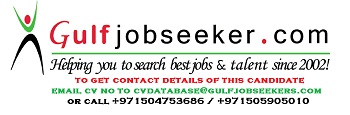 Gulfjobseeker.com CV No: 1491816